Este material es una guía orientadora para desarrollar un Programa de Gestión Energética en un establecimiento educacional, documento que el Comité Ambiental debe presentar como evidencia en el Contenido: GESTIÓN ENERGÉTICA de la Matriz Ambiental del SNCAE, en caso de aspirar a obtener 2 puntos.Para ser considerado un Programa de Gestión Energética, este debe considerar las siguientes 3 etapas, donde la sensibilización, difusión y formación deben ser acciones permanentes a lo largo de todas las etapas. Asimismo, es importante considerar la evaluación continua del Programa, para ir desarrollando los ajustes y mejoras necesarias: 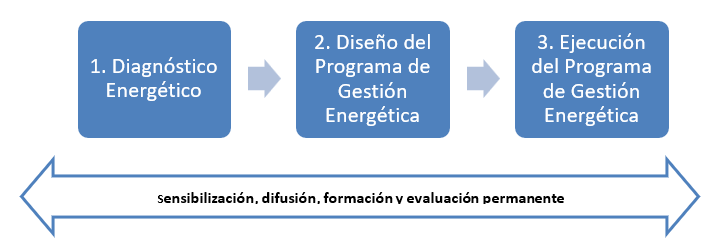 Mayores detalles para cada una de estas etapas, así como un listado de buenas prácticas en el consumo eficiente de energía, puede encontrar en el Manual para la Gestión Ambiental en Establecimiento Educacionales (página 33 a 45). A CONTINUACIÓN, SE DESCRIBEN LAS ETAPAS SUGERIDAS PARA DESARROLLAR UN ADECUADO Y COHERENTE PROGRAMA DE GESTIÓN ENERGÉTICA:Corresponde a la actividad de levantamiento de información respecto del consumo energético del establecimiento, sus instalaciones y equipos que consumen energía, además de medidas y hábitos de consumo de su comunidad, con el propósito de detectar oportunidades de mejora. Esta etapa dará nociones generales respecto de actividades que puede comenzar a desarrollar el establecimiento, con la finalidad de incorporar buenas prácticas en el uso de la energía. Se sugiere el uso de la información del Anexo 1. "Formulario de Inspección Energética del Establecimiento Educacional", el cual consta de cuatro partes en las que se deben consignar:1) Consumo energético, tanto de electricidad como de combustible.2) Identificar fuentes de energía utilizadas en el establecimiento.3) Medidas y hábitos de eficiencia energética.4) Equipamiento e infraestructura del establecimiento. Esta etapa considera la elaboración de forma colaborativa, con los miembros de la comunidad educativa, del "Programa de Gestión Energética", documento en donde se establecen compromisos y actividades tendientes a mejorar la gestión energética del establecimiento. Para crear este programa, se sugiere comenzar por realizar una evaluación de alternativas. Esto implica analizar los resultados de la etapa diagnóstica y determinar qué medidas de eficiencia energética y uso racional de recursos pueden ser implementadas por el establecimiento. Se recomienda priorizar aquellas medidas de gestión que tengan un mayor impacto en la reducción del consumo. Un Programa de Gestión Energética debe ser pertinente con la realidad del establecimiento y debe contemplar objetivos y metas en el corto, mediano y largo plazo que permitan una adecuada gestión del recurso energético, involucrando a todos los actores de la comunidad educativa. De igual manera, debe incorporar medidas destinadas a sensibilizar y formar a la comunidad educativa a través del trabajo curricular – pedagógico, así como trabajar con la comunidad circundante al establecimiento educacional. De esta forma, considerar la sensibilización, difusión y formación ambiental es clave en esta etapa, integrándoles como parte de una línea de acción clara en el Programa de Gestión Energética, sin perjuicio de que estas acciones deben trabajarse de manera transversal en cada una de las etapas, dado que el mayor desafío y objetivo último que se quiere alcanzar, es el cambio de conducta ante el consumo y uso del recurso energético, por tanto, la generación de actitudes y aptitudes, en la comunidad educativa y comunidad circundante, que favorezcan una nueva manera de relacionarse con el medio ambiente y los recursos disponibles, es primordial para generar acciones concretas, tanto individuales como colectivas. Para diseñar el programa, se propone la estructura del Anexo 2. "Ficha para el diseño del Programa de Gestión Energética", el cual incorpora además un formato de cronograma para el monitoreo y seguimiento de las medidas.La etapa de ejecución del Programa de Gestión Energética, corresponde a la implementación de las medidas definidas. Cada una de las iniciativas ejecutadas por el establecimiento educacional, deben respaldarse con evidencias, las que junto con el Diagnóstico y Diseño del Programa (Anexo 1 y 2), deben ser presentadas como respaldo de las acciones realizadas para cumplir con las metas y objetivos propuestos. Estas evidencias pueden ser, por ejemplo: boletas, registro del medidor, gráficos comparativos que evidencien la reducción del consumo entre un año y otro, registro fotográfico, entre otros.Para lograr una adecuada implementación del programa, se requiere la participación de todos los actores de la comunidad educativa, liderados por el Comité Ambiental. Este comité debe ser responsable de dar continuidad al programa e incorporar la mirada pedagógica en la gestión de la energía, velando por su aplicación de manera trasversal. Es fundamental que se cuente con el apoyo del equipo de gestión y administración del establecimiento, con el fin de implementar las mejoras necesarias en términos de recursos humanos y/o económicos que puede implicar la ejecución de un programa de estas características. De manera transversal a la implementación del programa, se deben realizar acciones de seguimiento y evaluación de este, para identificar posibles mejoras en cuanto a conductas, usos y cambios en la infraestructura que puedan ser implementadas, en el corto, mediano y largo plazo.El seguimiento, monitoreo y registro de las acciones implementadas, implica llevar un registro del consumo energético, tanto de electricidad como de combustible, con el propósito de evaluar los impactos de las medidas adoptadas. Por su parte, la evaluación de las medidas de eficiencia y gestión energética incluye actividades como revisar y analizar los resultados de los consumos energéticos. También implica difundir los avances y progreso del programa, revisar el cumplimiento de las metas y, en última instancia ajustar o reforzar el programa y las responsabilidades de los distintos representantes de la comunidad educativa. Para llevar a cabo el seguimiento y la evaluación de la ejecución del programa, se propone usar el cronograma establecido en la etapa anterior de diseño (Anexo 2). Este documento debe contener el listado de acciones comprometidas por el establecimiento educacional, el objetivo que se está cumpliendo con dicha medida, los responsables y las fechas en que se planifica su ejecución. SENSIBILIZACIÓN, DIFUSIÓN Y FORMACIÓN:  Corresponde a un conjunto de acciones participativas dirigidas a docentes, estudiantes, asistentes de la educación, apoderados y comunidad local, que tienen como propósito lograr un proceso de enseñanza y aprendizaje en toda la comunidad educativa, que sea significativo y pertinente, logrando que exista una coherencia entre el discurso/conocimiento y la acción/práctica. Las acciones de sensibilización, difusión y formación ambiental deben ser continuas en el tiempo y transversales a todo el desarrollo del programa. No basta con desarrollar únicamente campañas puntuales, sino que estas acciones deben ser incorporadas en el proceso de enseñanza y aprendizaje de cada nivel educativo. Sensibilización y difusión:Implica llevar a cabo acciones de sensibilización y de difusión que involucren a la comunidad educativa con el propósito de promover el correcto uso de la energía en el establecimiento. Algunos ejemplos de acciones de sensibilización y difusión son: celebración de efemérides (ej. Día Mundial de la Eficiencia Energética -5 de marzo-, Día del Sol -21 de junio-, Día Internacional contra el Cambio Climático -24 de octubre-), realización de ferias ambientales o científicas en la temática, concurso de afiches para promover el buen uso de la energía, manifestaciones a favor del buen uso de la energía, charlas en reuniones de apoderados, entre otras actividades.Formación:El proceso de formación implica la entrega de herramientas conceptuales sobre energía, eficiencia energética y sustentabilidad, pero también el trabajo en torno a los valores, actitudes y habilidades que la comunidad educativa debe adquirir y/o fortalecer frente a las problemáticas socioambientales que la circundan, para poder tener una real participación en la resolución de las mismas, en este caso, del cuidado y uso de la energía. Para la implementación de una propuesta educativa se debe recordar que el sentido del programa busca también enfatizar en la formación pedagógica. Por esto, es necesario que se den las condiciones para que los docentes puedan relevar los contenidos de gestión energética y sustentabilidad en su trabajo de planificación; vinculando los contenidos presentes en sus respectivos programas de estudio, con el manejo y gestión de este recurso. El trabajo pedagógico se verá fortalecido en la medida que se desarrolle una estrategia interdisciplinaria, incorporando diferentes asignaturas y/o núcleos de aprendizaje, y relevando los objetivos de aprendizaje que promueven actitudes y habilidades en las y los estudiantes, además de aquellos orientados a los conocimientos. Las planificaciones de aula debiesen estar relacionadas con las actividades y acciones a realizar, según los resultados de la etapa de diagnóstico. Por último, se sugiere que este trabajo pedagógico se complemente con otras acciones que puedan ayudar al involucramiento de la comunidad educativa en su conjunto, como también a la comunidad circundante como, por ejemplo: Jornadas de reflexión pedagógica: promover en esta instancia el trabajo interdisciplinario en torno a la temática de gestión energética, generando además espacios de intercambio de experiencias.Taller práctico de gestión energética, dirigido tanto a docentes, como estudiantes, padres y apoderados, y comunidad circundante (vecinos que no necesariamente son integrantes de la comunidad educativa).  EVALUACIÓN: Si bien la tercera etapa para el desarrollo de un Programa de Gestión Energética incluye acciones de evaluación de este, es relevante considerar este proceso como una acción transversal a todas las etapas de diseño y ejecución del programa. De esta manera, se debe monitorear permanentemente las medidas que se deciden implementar y los avances en la ejecución de estas, como también evaluar el actuar individual y colectivo de la comunidad educativa, con el fin de resguardar el cumplimiento del programa y la pertinencia de este con la realidad de la comunidad educativa.A continuación, se presentan 3 anexos, que buscan facilitar las etapas de diagnóstico y diseño del Programa de Gestión Energética:Anexo 1: Formulario de Inspección Energética del Establecimiento Educacional -> Apoyo para la etapa de “Diagnóstico Energético”.Anexo 2: Ficha para el diseño del Programa de Gestión Energética, que incorpora un formato tipo para confeccionar un cronograma-> Apoyo para la etapa de “Diseño del Programa de Gestión de la Energía”. Anexo 3: Tabla de posibles medidas de gestión energética -> Apoyo para la etapa de “Diseño del Programa de Gestión de la Energía”. Manual para la Gestión Ambiental en Establecimiento Educacionales, MMA 2020. Disponible en: educacion.mma.gob.cl/wp-content/uploads/2020/11/Manual-Gestion-Ambiental-para-EE.pdf EducaSostenible - https://educasosteniblechile.cl/ Aprende con energía  - www.aprendeconenergia.clMi energía - www.mienergia.cl  ANEXO 1. FORMULARIO DE INSPECCIÓN ENERGÉTICA DEL ESTABLECIMIENTO EDUCACIONALEste anexo facilita el desarrollo de un diagnóstico energético, que corresponde a la primera etapa que debe desarrollar un establecimiento educacional. La información recogida en estos formularios, sirven de base para la posterior confección del Programa de Gestión Energética. Algunas de las preguntas que debemos lograr responder con el diagnóstico: ¿Cuánta energía consumimos?¿En qué estado se encuentra la red eléctrica y la red de gas? ¿Dónde se gasta mayor cantidad de energía (salas de clases, casino, oficinas, espacios comunes, otros)?¿Dónde podríamos generar ahorros en el consumo de energía?Consumo energético:Para conocer el consumo de energía, tanto de electricidad como de combustibles (gas, leña, parafina u otro recurso energético), lo óptimo es poder analizar al menos las últimas 12 boletas para así hacer un análisis mensual y un cuadro comparativo del gasto por mes. Con ello, se podrá saber cuáles son los meses de mayor consumo y el promedio anual. Si fuera posible, se sugiere que se contraste el consumo actual con el de años anteriores, para lograr un estudio del consumo histórico y comparar además los datos de meses equivalentes, lo que permitirá tener un análisis más completo del consumo de energía de la comunidad educativa.(*) Esta tabla puede ser llevada a un gráfico, ejercicio que puede estar asociado a una o más planificaciones de aula, enriqueciéndolo más en la medida que se logre un trabajo interdisciplinario.(*) Este instrumento invita al establecimiento a realizar un registro del consumo energético (electricidad, gas, leña, parafina u otro recurso utilizado y considerando las unidades de medida que correspondan), datos que pueden ser levantados desde las cuentas de consumo o de medidores.Identificar fuentes de energía utilizadas en el establecimiento.(*) Este instrumento invita al establecimiento (o su Comité Ambiental) a revisar los criterios mencionados, identificando fuentes de energía que se utilizan en distintos espacios del establecimiento educacional.Medidas y hábitos de eficiencia energética.Para acercarse a esta respuesta, se deben observar los hábitos que tienen los integrantes de la comunidad educativa. Esta información se puede levantar a través de diferentes herramientas como: encuestas, talleres, como también por medio de la observación directa. Se sugiere plantear las siguientes preguntas para levantar información: ¿Cuán seguido quedan luces encendidas luego de que los estudiantes salen de la sala?, entre otras. En el caso de observar, los lugares sugeridos son: cocina, baños, oficinas, entre otros.  (*) Este instrumento al ser una lista de cotejo, invita al establecimiento (sobre todo a su Comité Ambiental) a realizar una revisión autocrítica de la situación actual respecto de gestión energética, desde este listado es posible rescatar una serie de ideas que pueden ser incorporadas en el Programa de Gestión Energética.Equipamiento e infraestructura del establecimiento. (*) Este instrumento invita al establecimiento (o su Comité Ambiental) a revisar los criterios mencionados, identificando aquellos espacios del establecimiento educacional en los que sea posible realizar cambios en el corto, mediano o largo plazo, los cuales serán incluidos en el Programa de Gestión Energética. (*) Este instrumento invita al establecimiento (o su Comité Ambiental) a revisar los criterios mencionados, identificando aquellos que no se encuentran en un nivel adecuado u óptimo, para desde ellos establecer prioridades de cambio en espacios específicos del establecimiento educacional, que serán incluidos en el Programa de Gestión Energética. (*) Este instrumento invita al establecimiento (o su Comité Ambiental) a revisar los criterios mencionados, identificando aquellos espacios del establecimiento educacional en los que sea posible realizar cambios en el corto, mediano o largo plazo, los cuales serán incluidos en el Programa de Gestión Energética. (*) Este instrumento invita al establecimiento (o su Comité Ambiental) a revisar los artefactos que consumen energía eléctrica, y su uso o desuso, a modo de indicar medidas que serán incluidas en el Programa de Gestión Energética. ANEXO 2. FICHA PARA EL DISEÑO DEL PROGRAMA DE GESTIÓN ENERGÉTICAEsta ficha incorpora aspectos claves para el diseño, elaboración y monitoreo de un Programa de Gestión Energética para un establecimiento educacional. Se invita a que este documento sea elaborado a partir de la información identificada en el Anexo 1 de “Inspección Energética del Establecimiento Educacional”.Para la definición de oportunidades de mejora, objetivos y resultados esperados, es importante que la comunidad educativa evalúe los resultados del Diagnóstico (Anexo 1), abordando aspectos como: posibilidades económicas del establecimiento, impacto en la reducción del consumo, redes de apoyo, entre otros. Esta evaluación permite priorizar las medidas a ejecutar y planificar su implementación.  Se espera que el establecimiento educacional, luego de la definición de oportunidades y medidas de gestión de la energía (Diagnóstico -> Anexo 1), pueda plasmar este trabajo en un cronograma que considere un monitoreo de las actividades de manera semanal y/o mensual. Este mismo cronograma es el que permite hacer un seguimiento a las medidas que se acordaron, las que luego de una evaluación, pueden ser reajustadas. ¡Recuerde! La sensibilización y formación ambiental es parte esencial del programa, por lo que dichos objetivos y medidas deben ser incorporadas en este cronograma de trabajo.(*) Indicar si el programa o algunas medidas específicas son parte del Plan de Mejoramiento Educativo – PME y, por tanto, se financia a través de la Ley SEP, o si el programa se financia con recursos propios o fondos concursables. ANEXO 3. TABLA DE POSIBLES MEDIDAS DE GESTIÓN DE LA ENERGÍAA continuación, se presentan algunos ejemplos de medidas que se podrían implementar en un establecimiento educacional. Las medidas están presentadas de acuerdo al sistema, al carácter de la medida (actualización de tecnología o gestión), a su inversión (baja, media, alta) y su horizonte de aplicación (corto, mediano y largo plazo).FICHA DE MEDICIÓN DE CONSUMO DE ENERGÍA ANUAL, A TRAVÉS DE BOLETAS DE CONSUMOFICHA DE MEDICIÓN DE CONSUMO DE ENERGÍA ANUAL, A TRAVÉS DE BOLETAS DE CONSUMOFICHA DE MEDICIÓN DE CONSUMO DE ENERGÍA ANUAL, A TRAVÉS DE BOLETAS DE CONSUMOFICHA DE MEDICIÓN DE CONSUMO DE ENERGÍA ANUAL, A TRAVÉS DE BOLETAS DE CONSUMOFICHA DE MEDICIÓN DE CONSUMO DE ENERGÍA ANUAL, A TRAVÉS DE BOLETAS DE CONSUMOFICHA DE MEDICIÓN DE CONSUMO DE ENERGÍA ANUAL, A TRAVÉS DE BOLETAS DE CONSUMOFICHA DE MEDICIÓN DE CONSUMO DE ENERGÍA ANUAL, A TRAVÉS DE BOLETAS DE CONSUMOFICHA DE MEDICIÓN DE CONSUMO DE ENERGÍA ANUAL, A TRAVÉS DE BOLETAS DE CONSUMOFICHA DE MEDICIÓN DE CONSUMO DE ENERGÍA ANUAL, A TRAVÉS DE BOLETAS DE CONSUMOFICHA DE MEDICIÓN DE CONSUMO DE ENERGÍA ANUAL, A TRAVÉS DE BOLETAS DE CONSUMOFICHA DE MEDICIÓN DE CONSUMO DE ENERGÍA ANUAL, A TRAVÉS DE BOLETAS DE CONSUMOFICHA DE MEDICIÓN DE CONSUMO DE ENERGÍA ANUAL, A TRAVÉS DE BOLETAS DE CONSUMOFICHA DE MEDICIÓN DE CONSUMO DE ENERGÍA ANUAL, A TRAVÉS DE BOLETAS DE CONSUMOConsumo de energíaMesMesMesMesMesMesMesMesMesMesMesMesConsumo de energía123456789101112kWh consumidosQ personaskWh per cápita M3 de gas consumidosQ personasM3 de gas per cápitaKg de gas consumidosQ personasKg de gas per cápitaFICHA DE MEDICIÓN DE GASTOS DE ELECTRICIDAD, A TRAVÉS DE MEDIDOR DE LA LUZFICHA DE MEDICIÓN DE GASTOS DE ELECTRICIDAD, A TRAVÉS DE MEDIDOR DE LA LUZFICHA DE MEDICIÓN DE GASTOS DE ELECTRICIDAD, A TRAVÉS DE MEDIDOR DE LA LUZFICHA DE MEDICIÓN DE GASTOS DE ELECTRICIDAD, A TRAVÉS DE MEDIDOR DE LA LUZFICHA DE MEDICIÓN DE GASTOS DE ELECTRICIDAD, A TRAVÉS DE MEDIDOR DE LA LUZMes:Mes:Mes:Mes:Mes:Año:Año:Año:Año:Año:SemanaDíasMedidor MañanaMedidor TardeTotal gasto diarioSemana 1Lunes Semana 1MartesSemana 1MiércolesSemana 1JuevesSemana 1ViernesSemana 2LunesSemana 2Martes Semana 2MiércolesSemana 2Jueves Semana 2ViernesSemana 3LunesSemana 3MartesSemana 3MiércolesSemana 3JuevesSemana 3Viernes Semana 4Lunes Semana 4Martes Semana 4Miércoles Semana 4Jueves Semana 4Viernes SISTEMAS DE VENTILACIÓN Y CALEFACCIÓN (marcar con X según corresponda)SISTEMAS DE VENTILACIÓN Y CALEFACCIÓN (marcar con X según corresponda)SISTEMAS DE VENTILACIÓN Y CALEFACCIÓN (marcar con X según corresponda)SISTEMAS DE VENTILACIÓN Y CALEFACCIÓN (marcar con X según corresponda)SISTEMAS DE VENTILACIÓN Y CALEFACCIÓN (marcar con X según corresponda)SISTEMAS DE VENTILACIÓN Y CALEFACCIÓN (marcar con X según corresponda)SISTEMAS DE VENTILACIÓN Y CALEFACCIÓN (marcar con X según corresponda)SISTEMAS DE VENTILACIÓN Y CALEFACCIÓN (marcar con X según corresponda)SISTEMAS DE VENTILACIÓN SISTEMAS DE VENTILACIÓN Sala de Clases Sala Computación o multiusoOficinas administrativasSala de profesoresCasino Otra: NONOSÍEXTRACTOR ELÉCTRICOSÍREJILLASÍEXTRACTOR EÓLICOSÍVENTILADORSISTEMAS DE CALEFACCIÓNSISTEMAS DE CALEFACCIÓNSala de Clases Sala Computación o multiusoOficinas administrativasSala de profesoresCasinoOtra: NONOSÍELÉCTRICASÍLEÑASÍCHIPS DE MADERASÍPELLETSÍPETRÓLEO SÍCARBÓNSÍGASSÍOTRO:________________SISTEMAS DE AGUA CALIENTE SANITARIASISTEMAS DE AGUA CALIENTE SANITARIABañosLaboratoriosOficinas administrativasSala de profesoresCasino Otra: NONOSÍELÉCTRICASÍGAS SÍSOLARSÍOTRO:________________OBSERVACIÓN DE MEDIDAS Y HÁBITOS DE EFICIENCIA ENERGÉTICAOBSERVACIÓN DE MEDIDAS Y HÁBITOS DE EFICIENCIA ENERGÉTICAOBSERVACIÓN DE MEDIDAS Y HÁBITOS DE EFICIENCIA ENERGÉTICAOBSERVACIÓN DE MEDIDAS Y HÁBITOS DE EFICIENCIA ENERGÉTICAITEMSí NoObservacionesSe privilegia el uso de luz natural en salas. Existen luminarias de bajo consumo en salas.Existen luminarias de bajo consumo en oficinas. Existen luminarias de bajo consumo en baños. Se apagan luces en desuso de salas, oficinas y exterior.Se desenchufan los artefactos en desuso. Se limpia polvo de luminarias (ampolletas, tubos fluorescentes). Se usa termo para conservar agua caliente. Se usan señaléticas para promover buenas prácticas. Se programan computadores para que entren en modo reposo cuando no se han utilizado por algún tiempoOtra (indicar:__________________)N° de espaciosSala de ClasesSala de ClasesSala computación o multiusoSala computación o multiusoOficinas administrativasOficinas administrativasSala de profesoresSala de profesoresCasino Casino Otra: _____________________Otra: _____________________OBSERVACIÓN DEL ESTADO DE LOS RECURSOS ENERGÉTICOS Y ENVOLVENTE OBSERVACIÓN DEL ESTADO DE LOS RECURSOS ENERGÉTICOS Y ENVOLVENTE OBSERVACIÓN DEL ESTADO DE LOS RECURSOS ENERGÉTICOS Y ENVOLVENTE OBSERVACIÓN DEL ESTADO DE LOS RECURSOS ENERGÉTICOS Y ENVOLVENTE OBSERVACIÓN DEL ESTADO DE LOS RECURSOS ENERGÉTICOS Y ENVOLVENTE OBSERVACIÓN DEL ESTADO DE LOS RECURSOS ENERGÉTICOS Y ENVOLVENTE OBSERVACIÓN DEL ESTADO DE LOS RECURSOS ENERGÉTICOS Y ENVOLVENTE CriterioSala de ClasesSala Computación o multiusoOficinas administrativasSala de profesoresCasino Otra: Estado de la red eléctricaEstado de la red de gasEstado de ventanas exterioresEstado de puertas exterioresEstado de muros y techumbreOtro:_______CONFORT LUMÍNICO Y TÉRMICOCONFORT LUMÍNICO Y TÉRMICOCONFORT LUMÍNICO Y TÉRMICOCONFORT LUMÍNICO Y TÉRMICOCONFORT LUMÍNICO Y TÉRMICOCONFORT LUMÍNICO Y TÉRMICOCONFORT LUMÍNICO Y TÉRMICOCONFORT LUMÍNICO Y TÉRMICOCriterioIndicadorSala de ClasesSala Computación o multiusoOficinas administrativasSala de profesoresCasino Otra: Nivel de iluminación sin uso de iluminación artificialExcesivoNivel de iluminación sin uso de iluminación artificialAdecuadoNivel de iluminación sin uso de iluminación artificialInsuficienteDistribución de la iluminaciónHomogéneoDistribución de la iluminaciónHeterogéneoSensación térmica en temporada fríaAdecuadaSensación térmica en temporada fríaCalurosaSensación térmica en temporada fríaFríaSensación térmica en temporada calurosaAdecuadaSensación térmica en temporada calurosaCalurosaSensación térmica en temporada calurosaFríaOrientación ventanasNorteOrientación ventanasSurOrientación ventanasEsteOrientación ventanasOesteObservaciones generalesSISTEMAS DE ILUMINACIÓN  (marcar con X según corresponda)SISTEMAS DE ILUMINACIÓN  (marcar con X según corresponda)SISTEMAS DE ILUMINACIÓN  (marcar con X según corresponda)SISTEMAS DE ILUMINACIÓN  (marcar con X según corresponda)SISTEMAS DE ILUMINACIÓN  (marcar con X según corresponda)SISTEMAS DE ILUMINACIÓN  (marcar con X según corresponda)SISTEMAS DE ILUMINACIÓN  (marcar con X según corresponda)SISTEMAS DE ILUMINACIÓN  (marcar con X según corresponda)Sala de ClasesSala Computación o multiusoOficinas administrativasSala de profesoresCasino Otra: Tipo de iluminaciónNatural (marcar con una X)Tipo de iluminaciónArtificial (marcar con una X)Tipo de luminariaN° de tubos fluorescentes (con reflector)Tipo de luminariaN° de tubos fluorescentes (con tapa plástica)Tipo de luminariaN° de ampolletas eficientesTipo de luminariaOtro (N°):ARTEFACTOS QUE CONSUMEN ENERGÍA ELÉCTRICAARTEFACTOS QUE CONSUMEN ENERGÍA ELÉCTRICAARTEFACTOS QUE CONSUMEN ENERGÍA ELÉCTRICAARTEFACTOS QUE CONSUMEN ENERGÍA ELÉCTRICAARTEFACTOS QUE CONSUMEN ENERGÍA ELÉCTRICAARTEFACTOS QUE CONSUMEN ENERGÍA ELÉCTRICAARTEFACTOS QUE CONSUMEN ENERGÍA ELÉCTRICAARTEFACTOS QUE CONSUMEN ENERGÍA ELÉCTRICAArtefactoIndicadorSala de Clases Sala Computación o multiusoOficinas administrativas Sala de profesores Casino Otra: ArtefactoIndicadorN°N°N°N°N°N°PCEnchufado en usoPCEnchufado sin usoPCNo hayNotebookEnchufado en usoNotebookEnchufado sin usoNotebookNo hayData Show/DVDEnchufado en usoData Show/DVDEnchufado sin usoData Show/DVDNo hayImpresora/Fotocopiadora/ScannerEnchufado en usoImpresora/Fotocopiadora/ScannerEnchufado sin usoImpresora/Fotocopiadora/ScannerNo hayTelevisorEnchufado en usoTelevisorEnchufado sin usoTelevisorNo hayEquipo musicalEnchufado en usoEquipo musicalEnchufado sin usoEquipo musicalNo hayTeléfonoEnchufado en usoTeléfonoEnchufado sin usoTeléfonoNo hayEstufa eléctricaEnchufado en usoEstufa eléctricaEnchufado sin usoEstufa eléctricaNo hayHervidorEnchufado en usoHervidorEnchufado sin usoHervidorNo hayRefrigeradorEnchufado en usoRefrigeradorEnchufado sin usoRefrigeradorNo hayMicroondasEnchufado en usoMicroondasEnchufado sin usoMicroondasNo hayOtro:_______Enchufado en usoOtro:_______Enchufado sin usoPROGRAMA DE GESTIÓN ENERGÉTICAPROGRAMA DE GESTIÓN ENERGÉTICAPROGRAMA DE GESTIÓN ENERGÉTICAPROGRAMA DE GESTIÓN ENERGÉTICAEstablecimientoComunaRBD/CódigoRegiónResponsable Comité AmbientalFecha elaboraciónOportunidades demejoras destacadas(Incorporar un resumen del diagnóstico energético e indicar el propósito que tenga el establecimiento con el desarrollo del Programa Gestión Energética). (Incorporar un resumen del diagnóstico energético e indicar el propósito que tenga el establecimiento con el desarrollo del Programa Gestión Energética). (Incorporar un resumen del diagnóstico energético e indicar el propósito que tenga el establecimiento con el desarrollo del Programa Gestión Energética). Justificación(Identificar la necesidad de realizar este programa, de acuerdo al contexto y realidad del establecimiento educacional; tiene directa relación con el Diagnóstico).(Identificar la necesidad de realizar este programa, de acuerdo al contexto y realidad del establecimiento educacional; tiene directa relación con el Diagnóstico).(Identificar la necesidad de realizar este programa, de acuerdo al contexto y realidad del establecimiento educacional; tiene directa relación con el Diagnóstico).Objetivo(s)(Incorporar no solo objetivos relacionados a la gestión de residuos sólidos, sino que también sensibilización y formación; los objetivos deben tener directa relación con las oportunidades de mejora. Recordar que el programa debe considerar la jerarquía en el manejo de residuos: prevención, reutilización y reciclaje).1. 2. 3.(Incorporar no solo objetivos relacionados a la gestión de residuos sólidos, sino que también sensibilización y formación; los objetivos deben tener directa relación con las oportunidades de mejora. Recordar que el programa debe considerar la jerarquía en el manejo de residuos: prevención, reutilización y reciclaje).1. 2. 3.(Incorporar no solo objetivos relacionados a la gestión de residuos sólidos, sino que también sensibilización y formación; los objetivos deben tener directa relación con las oportunidades de mejora. Recordar que el programa debe considerar la jerarquía en el manejo de residuos: prevención, reutilización y reciclaje).1. 2. 3.Resultado(s) Esperado(s)(Metas concretas que el establecimiento educacional quiere lograr con la implementación del programa)1. 2. 3.(Metas concretas que el establecimiento educacional quiere lograr con la implementación del programa)1. 2. 3.(Metas concretas que el establecimiento educacional quiere lograr con la implementación del programa)1. 2. 3.CRONOGRAMA PARA EL MONITOREO Y SEGUIMIENTO DE MEDIDASCRONOGRAMA PARA EL MONITOREO Y SEGUIMIENTO DE MEDIDASCRONOGRAMA PARA EL MONITOREO Y SEGUIMIENTO DE MEDIDASCRONOGRAMA PARA EL MONITOREO Y SEGUIMIENTO DE MEDIDASCRONOGRAMA PARA EL MONITOREO Y SEGUIMIENTO DE MEDIDASCRONOGRAMA PARA EL MONITOREO Y SEGUIMIENTO DE MEDIDASObjetivoMedidaCosto asociado*Responsable de la medidaPeriodo de implementación Periodo de implementación Observaciones(en este espacio el Comité Ambiental puede ir haciendo un seguimiento a la medida)ObjetivoMedidaCosto asociado*Responsable de la medidaInicio (mes/año)Finalización (mes/año)Observaciones(en este espacio el Comité Ambiental puede ir haciendo un seguimiento a la medida) Recuerde que estos objetivos son los mismos que se establecieron en el punto anterior; para cada objetivo se pueden establecer varias medidas.  Recuerde que estos objetivos son los mismos que se establecieron en el punto anterior; para cada objetivo se pueden establecer varias medidas.  Recuerde que estos objetivos son los mismos que se establecieron en el punto anterior; para cada objetivo se pueden establecer varias medidas.  Recuerde que estos objetivos son los mismos que se establecieron en el punto anterior; para cada objetivo se pueden establecer varias medidas.  Recuerde que estos objetivos son los mismos que se establecieron en el punto anterior; para cada objetivo se pueden establecer varias medidas. Objetivo 1Medida 1Objetivo 1Medida 2…..Objetivo 2Objetivo 3 …..RECOMENDACIONES GENERALESPresencia de señalética:a) La instalación de señalética contribuye a un cambio progresivo en las conductas de los integrantes de la comunidad educativa, y la incorporación de buenas prácticas en el uso de los recursos energéticos. b) El proceso debe ser acompañado por campañas internas de información y difusión. Administración de espacios con criterios de eficiencia:a) Si el emplazamiento de las instalaciones es adecuado, es posible hacer un uso eficiente de la luz natural en salas, oficinas, baños, bibliotecas, etc. b) De no contar con un emplazamiento adecuado, la ubicación de elementos como cortinas, computadores, data show, en determinados espacios pueden ser una medida para enfrentar la disminución de la eficiencia.Uso eficiente de la energía eléctrica:a) Capacidad tecnológica instalada ej: conectores con interruptor (zapatilla eficiente), o preferir artefactos etiquetados con estándar de Eficiencia Energética.Optimización calidad de calefacción:a) Avanzar hacia prácticas eficientes. b) Revisar la factibilidad de recambios en la tecnología instalada.POSIBLES MEDIDAS DE GESTIÓNPOSIBLES MEDIDAS DE GESTIÓNPOSIBLES MEDIDAS DE GESTIÓNPOSIBLES MEDIDAS DE GESTIÓNPOSIBLES MEDIDAS DE GESTIÓNSistemaTipo de medidaCarácter de la medidaInversiónHorizonte de aplicaciónIluminaciónRecambio de luminarias ineficientesActualización de tecnologíaMediaMediano PlazoIluminaciónLimpieza de ventanas para aprovechar la luz natural GestiónBajaCorto PlazoIluminaciónReprogramación de horarios de uso de luminaria GestiónBajaCorto PlazoIluminaciónAjustar niveles de iluminaciónGestiónMediaMediano PlazoIluminaciónUtilización de temporizadores para control de uso de luminariaActualización de tecnologíaBajaCorto PlazoIluminaciónModificación de altura de luminarias para mejor aprovechamientoGestiónBajaCorto PlazoIluminaciónLimpieza periódica de luminariaGestiónBajaCorto PlazoIluminaciónApagado de luces mientras no se utilizanGestiónBajaMediano PlazoIluminaciónDesconexión de artefactos de iluminación al cierre de la jornadaGestiónBajaCorto PlazoIluminaciónPintado de murallas con colores clarosActualización de tecnologíaMediaMediano PlazoIluminaciónAdaptación de cortinas y distribución de mobiliario para aprovechar luz solar. GestiónBajaCorto PlazoIluminaciónIncorporación de balastros electrónicosActualización de tecnologíaAltaMediano PlazoEquipos computacionalesReprogramación del administrador de energíaGestiónBajaCorto PlazoEquipos computacionalesRecambio de equipos ineficientesActualización de tecnologíaAltaLargo PlazoCalefacciónAislación térmica de cañeríasActualización de tecnologíaMediaMediano PlazoCalefacciónRegulación de temperatura mínima y máxima. No puede haber más de 5 grados de diferencia entre el interior y el exterior.GestiónBajaCorto PlazoCalefacciónLimpieza y/o reemplazo de filtros de los aparatos de aire acondicionadoActualización de tecnologíaMediaCorto PlazoCalefacciónApagado de equipos de aire al cierre de la jornada.GestiónBajaCorto PlazoCalefacciónControl de filtraciones en infraestructura y cañerías. Actualización de tecnologíaMediaCorto PlazoCalefacciónLimpieza regular de artefactos y ductos de evacuación de gases de los artefactos a leñaGestiónBajaCorto PlazoCalefacciónAlmacenamiento de leña manteniendo la calidad de esta (<25% humedad)Actualización de tecnologíaAltaMediano PlazoCalefacciónRecambio de tecnología de calefacción distinto a leña Actualización de tecnologíaAltaMediano PlazoCalefacciónMejoramiento de competencias en el uso de las tecnologías de calefacciónGestiónBajaCorto PlazoAgua Caliente SanitariaAislación térmica de cañeríasActualización de tecnologíaMediaMediano PlazoAgua Caliente SanitariaUtilización de Paneles TermosolaresActualización de tecnologíaAltaLargo PlazoEnvolventeMejoramiento en la aislación de techumbreActualización de tecnologíaAltaLargo PlazoEnvolventeMejoramiento de aislación de la ventanas y puertasActualización de tecnologíaBajaCorto PlazoTransformadoresSustitución de transformadores antiguos por nuevosActualización de tecnologíaAltaLargo PlazoTransformadoresDesconexión de transformadores que estén en vacíoGestiónBajaCorto PlazoTransformadoresAletas disipadoras de calor, bornes, etc.GestiónMediaCorto PlazoMotoresSustitución de motores ineficientesActualización de tecnologíaAltaLargo PlazoMotoresAdecuación de motores a potencia necesariaGestiónBajaCorto Plazo